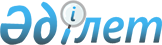 О внесении изменений и дополнений в приказ Генерального Прокурора Республики Казахстан от 16 января 2003 года № 2 "Об утверждении и введении в действие статистического отчета формы № 1-Н "О преступлениях и правонарушениях, связанных с незаконным оборотом наркотических средств, психотропных или ядовитых веществ, прекурсоров и лицах, их употребляющих" и Инструкции о порядке его составления"
					
			Утративший силу
			
			
		
					Приказ Генерального Прокурора Республики Казахстан от 6 ноября 2008 года N 64. Зарегистрирован в Министерстве юстиции Республики Казахстан 20 ноября 2008 года N 5366. Утратил силу приказом Генерального Прокурора Республики Казахстан от 1 октября 2014 года № 101      Сноска. Утратил силу приказом Генерального Прокурора РК от 01.10.2014 № 101 (вводится в действие с 01.01.2015).      В целях совершенствования статистической отчетности о преступлениях и правонарушениях, связанных с незаконным оборотом наркотических средств, психотропных или ядовитых веществ, прекурсоров и лицах, их употребляющих, руководствуясь подпунктом 4-1) статьи 11 Закона Республики Казахстан "О Прокуратуре", ПРИКАЗЫВАЮ: 



      1. Внести в приказ Генерального Прокурора Республики Казахстан от 16 января 2003 года № 2 "Об утверждении и введении в действие статистического отчета формы № 1-Н "О преступлениях и правонарушениях, связанных с незаконным оборотом наркотических средств, психотропных или ядовитых веществ, прекурсоров и лицах, их употребляющих" и Инструкции о порядке его составления" (зарегистрирован в Реестре государственной регистрации нормативных правовых актов за № 2172, опубликован в Бюллетене нормативных правовых актов центральных исполнительных и иных государственных органах Республики Казахстан, 2003 г., № 31-36, ст. 876, с изменениями и дополнениями, внесенными приказами Генерального Прокурора Республики Казахстан от 10 февраля 2004 года № 7 "О внесении изменений и дополнений в приказ Генерального Прокурора Республики Казахстан от 16 января 2003 года № 2 "Об утверждении и введении в действие статистического отчета формы № 1-Н "О преступлениях и правонарушениях, связанных с незаконным оборотом наркотических средств, психотропных или ядовитых веществ, прекурсоров и лицах, их употребляющих" и Инструкции о порядке его составления" (зарегистрированный в Министерстве юстиции Республики Казахстан № 2172), зарегистрирован в Реестре государственной регистрации нормативных правовых актов за № 2728, от 13 июня 2005 года № 22 "О внесении дополнений и изменений в приказ Генерального Прокурора Республики Казахстан от 16 января 2003 года № 2 "Об утверждении и введении в действие статистического отчета формы № 1-Н "О преступлениях и правонарушениях, связанных с незаконным оборотом наркотических средств, психотропных или ядовитых веществ, прекурсоров и лицах, их употребляющих" и Инструкции о порядке его составления", зарегистрирован в Реестре государственной регистрации нормативных правовых актов за № 3698, от 12 марта 2007 года № 7 "О внесении дополнений и изменений в некоторые нормативные правовые акты Генерального Прокурора Республики Казахстан по вопросам формирования статистической отчетности", зарегистрирован в Реестре государственной регистрации нормативных правовых актов за № 4604 и от 13 ноября 2007 года № 45 "О внесении изменений и дополнений в некоторые нормативные правовые акты Генерального Прокурора Республики Казахстан", зарегистрированный в Реестре государственной регистрации нормативных правовых актов за № 5047) следующие изменения и дополнения: 



      в статистический отчет формы № 1-Н "О преступлениях и правонарушениях, связанных с незаконным оборотом наркотических средств, психотропных или ядовитых веществ, прекурсоров и лицах, их употребляющих", утвержденный указанным приказом: 



      в разделе 3 "Сведения об изъятии и уничтожении наркотических средств, психотропных или ядовитых веществ и прекурсоров": 



      в таблице Г : 

      в заголовке слова "и прекурсоров" исключить; 

      в наименовании граф 2 и 3 слова "и прекурсоров" исключить; 



      дополнить таблицами Д "Сведения об израсходованных на экспертизу прекурсорах" и Е "Сведения об израсходованных на экспертизу ядовитых веществ" в редакции согласно приложениям 1 и 2 к настоящему приказу; 



      в разделе 7 "Сведения о результатах постановки на учет лиц, злоупотребляющих наркотическими средствами, психотропными веществами и прекурсорами": 



       таблицу А дополнить строкой порядковый номер 3-1 следующего содержания: 

      "прибывшие из мест лишения свободы 3-1"; 



      дополнить разделом 9 следующего содержания: 

      "9. Сведения о результатах постановки на учет в исправительных учреждениях лиц, злоупотребляющих наркотическими средствами, психотропными веществами и прекурсорами" в редакции согласно приложению 3 к настоящему приказу; 



      в Инструкции по составлению статистического отчета формы № 1-Н "О преступлениях и правонарушениях, связанных с незаконным оборотом наркотических средств, психотропных или ядовитых веществ, прекурсоров и лицах, их употребляющих", утвержденной указанным приказом: 



      часть вторую пункта 2 изложить в следующей редакции: 

      "Данные таблиц Г "Сведения об израсходованных на экспертизу наркотических средств, психотропных веществ", Д "Сведения об израсходованных на экспертизу прекурсорах", Е "Сведения об израсходованных на экспертизу ядовитых веществ" раздела 3 и раздела 9 "Сведения о результатах постановки на учет в исправительных учреждениях лиц, злоупотребляющих наркотическими средствами, психотропными веществами и прекурсорами" представляют соответственно территориальные подразделения Центра судебной экспертизы и Комитета уголовно-исполнительной системы Министерства юстиции Республики Казахстан к 4 числу месяца, следующего за отчетным периодом."; 



      в части третьей пункта 13 слова "и Г "Сведения об израсходованных на экспертизу наркотических средств, психотропных веществ и прекурсоров" заменить словами ", Г "Сведения об израсходованных на экспертизу наркотических средств, психотропных веществ", Д "Сведения об израсходованных на экспертизу прекурсорах", Е "Сведения об израсходованных на экспертизу ядовитых веществ"."; 



      в пункте 13-1 слова "и прекурсоров" исключить; 



      дополнить пунктами 13-2 и 13-3 следующего содержания: 

      "13-2. В графе 1 Таблицы Д отражается общее количество объектов, поступивших на исследование. В графах 2 и 3 отражается количество прекурсоров, изъятых в отчетном периоде, выраженное в граммах и миллилитрах, из которых в графах 4 и 5 выделяется общее количество израсходованных на экспертизу, 6 и 7 - общее количество возвращенных. В графе 8 отражается общее количество экспертиз, проведенных в отчетном периоде. 



      13-3. Порядок заполнения таблицы Е "Сведения об израсходованных на экспертизу ядовитых веществ" аналогичен заполнению таблицы Д "Сведения об израсходованных на экспертизу прекурсорах"."; 



      в части второй пункта 17 после предложения четвертого дополнить предложением следующего содержания: 

      "Из строки 2 в строках 3 и 3-1 учитываются лица, поставленные на учет впервые и прибывшие из мест лишения свободы, не излечившиеся от наркозависимости и нуждающиеся в лечении по месту проживания."; 



      дополнить главой 11 следующего содержания: 

      "Глава 11. Порядок заполнения раздела 9 отчета формы № 1-Н "Сведения о результатах постановки на учет в исправительных учреждениях лиц, злоупотребляющих наркотическими средствами, психотропными веществами и прекурсорами 



      21. В разделе 9 отчета отражаются сведения об общем количестве лиц, злоупотребляющих наркотическими средствами, психотропными веществами и прекурсорами, содержащихся в исправительных учреждениях. 



      В строке 1 указывается количество лиц, злоупотребляющих наркотическими средствами, психотропными веществами и прекурсорами, состоящих на учете на начало отчетного периода. Показатели количества лиц, находившихся на учете на конец отчетного периода, по итогам года из строки 11 переносятся в строку 1 следующего отчетного периода (года). Показатели строки 1 не изменяются в течение всего отчетного периода. 



      В строке 2 учитываются лица, состоящие на учете в отчетном периоде, из них в строке 3 - взятые на учет впервые. В строке 4 указывается количество лиц, снятых с учета в отчетном периоде, в том числе в строках 5-10 выделяются лица, снятые с учета по следующим основаниям: в связи с ремиссией более 5 лет, выбытием из учреждения, в том числе лиц, нуждающихся в дальнейшем лечении, и в связи со смертью. 



      Из строки 11 в строках 12, 13, 14, 15 отражаются сведения о лицах, состоящие на учете на конец отчетного периода, распределяемые по возрастным категориям. 



      В графе 1 учитываются находящиеся на учете лица, злоупотребляющие наркотическими средствами и психотропными веществами, поставленные на учет в местах лишения свободы, в том числе в графе 2 - лица, с определением судов о принудительном лечении от наркотической зависимости. В графах 3-5 из графы 1 указанные лица распределяются на женщин, несовершеннолетних и лиц, с наркотической зависимостью. 



      Аналогичным образом в соответствующих графах подлежат учету и лица, злоупотребляющие прекурсорами. 



      Раздел 9 отчета составляется и подписывается руководителями территориальных подразделений Комитета уголовно-исполнительной системы Министерства юстиции Республики Казахстан в областях и городах Астане и Алматы.". 



      2. Комитету по правовой статистике и специальным учетам Генеральной прокуратуры Республики Казахстан (далее - Комитет) настоящий приказ направить на государственную регистрацию в Министерство юстиции Республики Казахстан. 



      3. Контроль за исполнением настоящего приказа возложить на Председателя Комитета (Ким Г.В.). 



      4. Настоящий приказ вводится в действие с 1 февраля 2009 года.        Генеральный Прокурор 

       Республики Казахстан                         Р. Тусупбеков        СОГЛАСОВАНО:        Председатель Агентства Республики 

       Казахстан по борьбе с экономической и 

       коррупционной преступностью 

       (финансовой полиции) 

                        С. Калмурзаев 

       30 сентября 2008 года        Председатель Комитета 

       национальной безопасности 

       Республики Казахстан 

                        А. Шабдарбаев 

       14 октября 2008 года        Председатель Комитета 

       по судебному администрированию 

       при Верховном Суде 

       Республики Казахстан 

                        И. Елекеев 

       "___" ___________2008 года        Министр внутренних дел 

       Республики Казахстан 

                        Б. Мухамеджанов 

       "___"____________2008 года        Министр здравоохранения 

       Республики Казахстан 

                        А. Дерновой 

       "___"____________2008 года        Министр обороны 

       Республики Казахстан 

                        Д. Ахметов 

       "___"____________2008 года        Министр финансов 

       Республики Казахстан 

                        Б. Жамишев 

       30 июля 2008 года        Министр юстиции 

       Республики Казахстан 

                        З. Балиева 

       20 ноября 2008 года Приложение 1 к приказу  

Генерального Прокурора  

Республики Казахстан    

от 6 ноября 2008 года № 64 

Раздел № 3. Сведения об изъятии и уничтожении наркотических 

средств и психотропных или ядовитых веществ и прекурсоров Таблица Д. Сведения об израсходованных на экспертизу прекурсорах Приложение 2 к приказу  

Генерального Прокурора  

Республики Казахстан    

от 6 ноября 2008 года № 64 

Раздел № 3. Сведения об изъятии и уничтожении наркотических 

средств и психотропных или ядовитых веществ и прекурсоров Таблица Е. Сведения об израсходованных на экспертизу ядовитых веществ Приложение 3 к приказу  

Генерального Прокурора  

Республики Казахстан    

от 6 ноября 2008 года № 64 

Раздел 9. Сведения о результатах постановки на учет в 

исправительных учреждениях лиц, злоупотребляющих наркотическими 

средствами, психотропными веществами и прекурсорами 

Таблица А. Сведения о лицах, злоупотребляюших наркотическими 

средствами, психотропными веществами и прекурсорами, 

содержащихся в исправительных учреждениях продолжение таблицы 
					© 2012. РГП на ПХВ «Институт законодательства и правовой информации Республики Казахстан» Министерства юстиции Республики Казахстан
				Наименование Код 

строки Коли- 

чество 

объек- 

тов Изъято 

прекур- 

соров Изъято 

прекур- 

соров из них из них из них из них Количество 

экспертиз 

проведен- 

ных в 

отчетном 

периоде Наименование Код 

строки Коли- 

чество 

объек- 

тов Изъято 

прекур- 

соров Изъято 

прекур- 

соров израсхо- 

довано 

на 

экспертизу израсхо- 

довано 

на 

экспертизу возвращено 

прекур- 

соров возвращено 

прекур- 

соров Количество 

экспертиз 

проведен- 

ных в 

отчетном 

периоде Наименование Код 

строки Коли- 

чество 

объек- 

тов гр мл гр мл гр мл Количество 

экспертиз 

проведен- 

ных в 

отчетном 

периоде А Б 1 2 3 4 5 6 7 8 Всего 

(таблица 4. 

Список 

прекурсоров 

(химических 

и раститель- 

ных веществ, 

часто ис- 

пользуемых 

при неза- 

конном из- 

готовлении 

наркотичес- 

ких средств 

и психо- 

тропных 

веществ), 

находящихся 

под 

контролем) 1 N-ацетил- 

антраниловая 

кислота 2 Изосафрол 3 Лизергиновая 

кислота 4 3,4-метилен- 

диооксифенил 

-2-пропанон 5 Норэфедрин 

(R*,S*) 6 Пиперональ 7 Псевдо- 

эфедрин 8 Сафрол 9 1-фенил-2- 

пропанон 10 Эргометрин 11 Эрготамин 12 Эфедрин 13 Трава эфедры 14 Ангидрид 

уксусной 

кислоты 

(acetic 

oxide) 15 Антраниловая 

кислота 16 Ацетон 17 Метилэтил- 

кетон 18 Перманганат 

калия 19 Серная 

кислота 20 Соляная 

кислота 21 Пиперидин 22 Толуол 23 Фенилуксус- 

ная кислота 24 Этиловый 

эфир 25 Наименование Код 

строки Коли- 

чество 

объек- 

тов Изъято 

ядовитых 

веществ Изъято 

ядовитых 

веществ из них из них из них из них Количество экспертиз проведен. в 

отчетном периоде Наименование Код 

строки Коли- 

чество 

объек- 

тов Изъято 

ядовитых 

веществ Изъято 

ядовитых 

веществ израсхо- 

довано 

на экспер- 

тизу израсхо- 

довано 

на экспер- 

тизу возвра- 

щено 

ядовитых 

веществ возвра- 

щено 

ядовитых 

веществ Количество экспертиз проведен. в 

отчетном периоде Наименование Код 

строки Коли- 

чество 

объек- 

тов гр мл гр мл гр мл Количество экспертиз проведен. в 

отчетном периоде А Б 1 2 3 4 5 6 7 8 Всего (табл. 

5 Список 

ядовитых 

веществ, 

подлежащих 

лицензиро- 

ванию) 1 Список А: 
Амитон 2 1,1,3,3,3- 

пентафтор- 

2-(трифтор- 

метил)-1- 

пропен 3 3-хинуклиди- 

нилбенэилат 4 Химикаты, 

содержащие 

атом фосфора, 

с которым 

связана одна 

метильная, 

этильная или 

пропильная 

группа 5 N,N-диалкил 

(Me, Et, n-Pr 

или i-Pr) 

амидодигалоид 

фосфаты 6 Диалкил (Me, 

Et, n-Pr или 

l-Pr)-N,N- 

диалкил (Me, 

Kt, n-Pr или 

i-Рr)-амидо- 

фосфаты 7 Треххлористый 

мышьяк 8 2,2-дифенил-2 

-оксиуксусная 

кислота 9 Хинуклидин-3- 

ол 10 N,N-диалкил 

(Me, Et, n-Pr 

или i-Pr) 

аминоэтил-2- 

хлориды и со- 

ответствующие 

протонирован- 

ные соли 11 N,N-диалкил 

(Me, Et, n-Pr 

или i-Pr) 

аминоэтан-2- 

олы и соот- 

ветствующие 

протонирован- 

ные соли 12 N,N-диалкил 

(Me, Et, n-Pr 

или i-Pr) 

аминоэтан-2- 

тиолы и соот- 

ветствующие 

протонирован- 

ные соли 13 Тиодигликоль: 

бис(2-гидро- 

ксиэтил) 

сульфид 14 Пинаколиловый 

спирт: 

3,3-диметил- 

бутан-2-ол 15 Фосген: 

дихлорангид- 

рид угольной 

кислоты 16 Цианистый 

водород 17 Хлорпикрин: 

трихлорнитро- 

метан 18 Хлорокись 

фосфора 19 Треххлористый 

фосфор 20 Пятихлористый 

фосфор 21 Триметил- 

фосфит 22 Триэтилфосфит 23 Диметилфосфит 24 Диэтилфосфит 25 Монохлористая 

сера 26 Двуххлористая 

сера 27 Хлористый 

тионил 28 Этилдиэтанол- 

амин 29 Метилдиэта- 

ноламин 30 Триэтаноламин 31 Список В: 
Аконитин 32 Амизил 33 Гиосциамин 

основание 34 Гиосциамина 

камфорат 35 Гиосциамина 

сульфат 36 Глифтор 37 Меркаптофос 38 Метиловый спирт 39 Мышьяковистый 

ангидрид 40 Мышьяковый 

ангидрид 41 Натрия 

арсенат 42 Ртути дийодид 43 Ртути 

дихлорид 44 Ртути 

оксицианид 45 Ртути 

салицилат 46 Скополамина 

гидробромид 47 Стрихнина 

нитрат 48 Сумма 

алкалоидов 

красавки 49 Тетракарбонил 

никеля 50 Фенол 51 Фосфид цинка 52 Фосфор желтый 53 О-хлорбензи- 

лиденмалоно- 

динитрил 54 Цианиды 

натрия, 

калия, меди, 

цинка, 

серебра, 

кадмия, 

ртути, 

кальция, 

бария 55 Цианплав 56 Циклон 57 Цинхонин 58 Сумма 

алкалоидов 

Чилибухи 59 Этилмеркур- 

фосфат 60 Этилмеркур- 

хлорид 61 Яд змеиный 62 Яд пчелиный 63 Диметилметил- 

фосфонат 64 Метилфосфо- 

нилдифторид 65 Метилфосфо- 

нилдихлорид 66 41,3-гидро- 

кси-1-метил- 

пиперидин 67 N,N-диизопро- 

пил-2-амино- 

этил хлорид 68 2-диизопро- 

пиламино- 

этантиол 69 Фториды 

калия, 

натрия, 

серебра 70 2-хлорэтанол 71 Диметиламин 72 Диэтилэтил- 

фосфонат 73 Диэтил-N,N- 

диметиламидо- 

фосфат 74 Диметиламина 

гидрохлорид 75 Этилдихлор- 

фосфонит 76 Этилдихлор- 

фосфонат 77 Этилдифтор- 

фосфонат 78 Фтористый 

водород 79 Метилбензилат 80 Метилдихлор- 

фосфонит 81 2-диизопро- 

пиламино- 

этанол 82 Пинаколиновый 

спирт 83 0-этил-0- 

(2-диизопро- 

пиламиноэтил) 

метилфосфонит 84 Диэтилметил- 

фосфонит 85 Диметилэтил- 

фосфонат 86 Этилдифтор- 

фосфонит 87 Метилдифтор- 

фосфонит 88 3-хинуклидин 89 Пятифтористый 

фосфор 90 Пинаколин 91 Бифториды 

калия и 

натрия 92 Пентасульфид 

фосфора 93 Ди-изопро- 

пиламин 94 Диэтиламино- 

этанол 95 Сульфид 

натрия 96 Триэтанолами- 

ногидрохлорид 97 гидрохлорид 98 Бромбензил- 

цианид 99 Фенацилхлорид 

(п-хлорацето- 

фенон) 100 Дибензол (1,4 

оксазепин) 101 наименование наименование наименование код 

строки Всего лиц, 

злоупотребляющих 

наркотическими 

средствами, 

психотропными 

веществами в т.ч. 

с определением 

судов о 

принудительном 

лечении А А А Б 1 2 Состояло на учете на 

начало отчетного периода Состояло на учете на 

начало отчетного периода Состояло на учете на 

начало отчетного периода 1 Взято на учет в отчетном 

периоде Взято на учет в отчетном 

периоде Взято на учет в отчетном 

периоде 2 в т.ч. впервые впервые 3 снято с учета в отчетном 

периоде снято с учета в отчетном 

периоде снято с учета в отчетном 

периоде 4 в том 

числе в связи 

с ремиссией более 

5 лет в связи 

с ремиссией более 

5 лет 5 в том 

числе в связи с выбытием 

из учреждения в связи с выбытием 

из учреждения 6 в том 

числе из 

них: нуждающихся 

в дальнейшем 

лечении 7 в том 

числе со смертью со смертью 8 в том 

числе из 

них: от 

передозировки 

наркотиков 9 в том 

числе из 

них: от 

передозировки 

токсических 

веществ 10 Состоит на учете на конец 

отчетного периода Состоит на учете на конец 

отчетного периода Состоит на учете на конец 

отчетного периода 11 в т.ч. 

в воз- 

расте до 14 лет вкл-но до 14 лет вкл-но 12 в т.ч. 

в воз- 

расте 15-17 лет 15-17 лет 13 в т.ч. 

в воз- 

расте 18-30 лет 18-30 лет 14 в т.ч. 

в воз- 

расте 31 лет и старше 31 лет и старше 15 в том 

числе 

из гр. 1 в том 

числе 

из гр. 1 в том 

числе 

из гр. 1 Всего 

лиц, 

злоупот- 

ребляющих 

прекур- 

сорами в т.ч. с 

определением 

судов о 

принудительном 

лечении в том 

числе 

из гр. 6 в том 

числе 

из гр. 6 в том 

числе 

из гр. 6 жен- 

щин н/лет- 

них с зави- 

симос- 

тью Всего 

лиц, 

злоупот- 

ребляющих 

прекур- 

сорами в т.ч. с 

определением 

судов о 

принудительном 

лечении жен- 

щин н/лет- 

них с зави- 

симос- 

тью 3 4 5 6 7 8 9 10 